DICHIARAZIONE DI INFORTUNIO DA PARTE DEL DOCENTE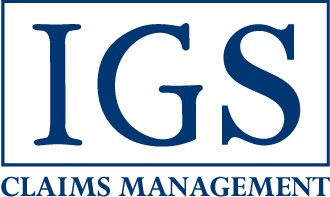 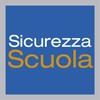 la presente dichiarazione NON esonera la scuola dalla trasmissione del Modulo Denuncia SinistroCOMUNICA CHE L'ALUNNO/AHA SUBITO UN INFORTUNIOAL RIGUARDO DICHIARAChe l'infortunio è avvenuto nel seguente luogo:Che al momento dell'infortunio era presente il seguente testimone:Che al momento dell'infortunio era presente il seguente testimone:Che l'infortunio è avvenuto nel seguente modo (descrizione particolareggiata dei fatti)Che l'infortunato è stato immediatamente assistito dal/i Sig. (Cognome/Nome/Via/Recapito Tel/Qualifica professionale)Il sottoscritto dichiara che, pur essendo presente, si è trovato nell'impossibilità di prevenire l'infortunio.In fede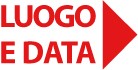 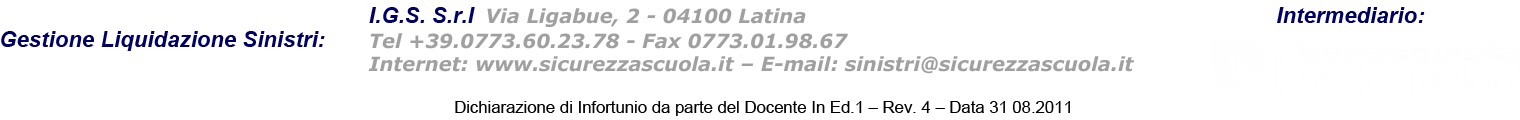 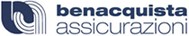 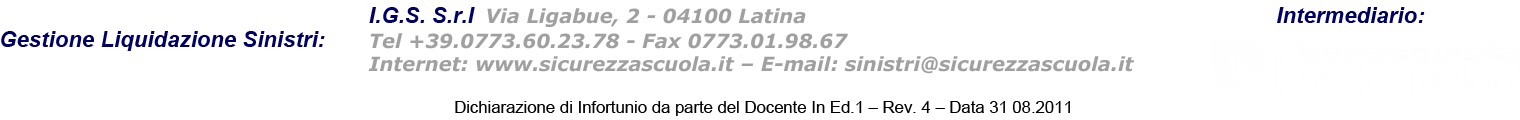 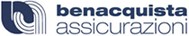 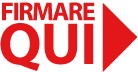 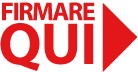 (Luogo e Data)	(Firma dell'Insegnante)ISTITUTO SCOLASTICOISTITUTO SCOLASTICOISTITUTO SCOLASTICOISTITUTO SCOLASTICOISTITUTO SCOLASTICOISTITUTO SCOLASTICOISTITUTO SCOLASTICOISTITUTO SCOLASTICOISTITUTO SCOLASTICOISTITUTO SCOLASTICOISTITUTO SCOLASTICOISTITUTO SCOLASTICOISTITUTO SCOLASTICOISTITUTO SCOLASTICOIntestazione:Intestazione:ISTITUTO COMPRENSIVO ROMBIOLOISTITUTO COMPRENSIVO ROMBIOLOISTITUTO COMPRENSIVO ROMBIOLOISTITUTO COMPRENSIVO ROMBIOLOISTITUTO COMPRENSIVO ROMBIOLOISTITUTO COMPRENSIVO ROMBIOLOISTITUTO COMPRENSIVO ROMBIOLOISTITUTO COMPRENSIVO ROMBIOLOISTITUTO COMPRENSIVO ROMBIOLOISTITUTO COMPRENSIVO ROMBIOLOISTITUTO COMPRENSIVO ROMBIOLOISTITUTO COMPRENSIVO ROMBIOLOIndirizzo:Indirizzo:VIA I MAGGIO , 151VIA I MAGGIO , 151VIA I MAGGIO , 151VIA I MAGGIO , 151VIA I MAGGIO , 151VIA I MAGGIO , 151VIA I MAGGIO , 151VIA I MAGGIO , 151VIA I MAGGIO , 151VIA I MAGGIO , 151VIA I MAGGIO , 151VIA I MAGGIO , 151Telefono:Telefono:O963- 367184O963- 367184O963- 367184O963- 367184O963- 367184O963- 367184O963- 367184Fax:Fax:Cod. Ministeriale:Cod. Ministeriale:VVIC81300PVVIC81300PVVIC81300PVVIC81300PVVIC81300PVVIC81300PVVIC81300PCod. Fiscale:Cod. Fiscale:960125807999601258079996012580799E-mail:E-mail:N. Pol. infortuni/R.C./assistenza AIG Europe Limited:N. Pol. infortuni/R.C./assistenza AIG Europe Limited:N. Pol. infortuni/R.C./assistenza AIG Europe Limited:N. Pol. infortuni/R.C./assistenza AIG Europe Limited:N. Pol. infortuni/R.C./assistenza AIG Europe Limited:N. Pol. infortuni/R.C./assistenza AIG Europe Limited:N. Pol. infortuni/R.C./assistenza AIG Europe Limited:N. Pol. infortuni/R.C./assistenza AIG Europe Limited:N. Pol. infortuni/R.C./assistenza AIG Europe Limited:N. Pol. infortuni/R.C./assistenza AIG Europe Limited:N. Pol. infortuni/R.C./assistenza AIG Europe Limited:N. Pol. infortuni/R.C./assistenza AIG Europe Limited:N. Pol. infortuni/R.C./assistenza AIG Europe Limited:18714Data effetto:14/01/202314/01/2023Data scadenza:Data scadenza:Data scadenza:14/01/202414/01/202414/01/202414/01/2024Periodo di assicurazione:Periodo di assicurazione:14/01/2023 -14/01/202414/01/2023 -14/01/2024Data Sinistro:Data Sinistro:Data Sinistro:Data Sinistro:Ora:Ora:Ora:Ora:Luogo:Luogo:Luogo:Luogo:Luogo:Luogo:Il sottoscrittoCognome:Il sottoscrittoCognome:Il sottoscrittoCognome:Il sottoscrittoCognome:Il sottoscrittoCognome:Nome:Nome:Nome:Nome:Nome:Nome:Nome:Data di nascita:Data di nascita:Al momento del fatto in servizio presso la scuola:(indicare l'indirizzo della sede/plesso dell'istituzione scolastica)Al momento del fatto in servizio presso la scuola:(indicare l'indirizzo della sede/plesso dell'istituzione scolastica)Al momento del fatto in servizio presso la scuola:(indicare l'indirizzo della sede/plesso dell'istituzione scolastica)Al momento del fatto in servizio presso la scuola:(indicare l'indirizzo della sede/plesso dell'istituzione scolastica)Al momento del fatto in servizio presso la scuola:(indicare l'indirizzo della sede/plesso dell'istituzione scolastica)Al momento del fatto in servizio presso la scuola:(indicare l'indirizzo della sede/plesso dell'istituzione scolastica)Al momento del fatto in servizio presso la scuola:(indicare l'indirizzo della sede/plesso dell'istituzione scolastica)Cognome:Cognome:Cognome:Cognome:Nome:Nome:Nato a:Nato a:il:Residente in Via:Residente in Via:Residente in Via:CAP:Città:Città:Prov:Prov:Classe/sezione:Cognome:Nome:Nome:Indirizzo (Via/Città/Cap/Pr):Indirizzo (Via/Città/Cap/Pr):Recapito Tel:Cognome:Nome:Nome:Indirizzo (Via/Città/Cap/Pr):Indirizzo (Via/Città/Cap/Pr):Recapito Tel: